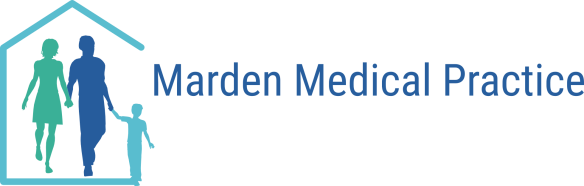       PATIENT PARTICIPATION GROUPTo all of you affected by or living with Dementia,Dear Patient and CarersThe Staff at Marden are holding an extensive display during Dementia Action Week -17th to 23rd May 2021 at the Surgery. This is to raise awareness of Dementia and encourage everyone to be understanding and supportive of all those who are living with and those who are affected by Dementia. 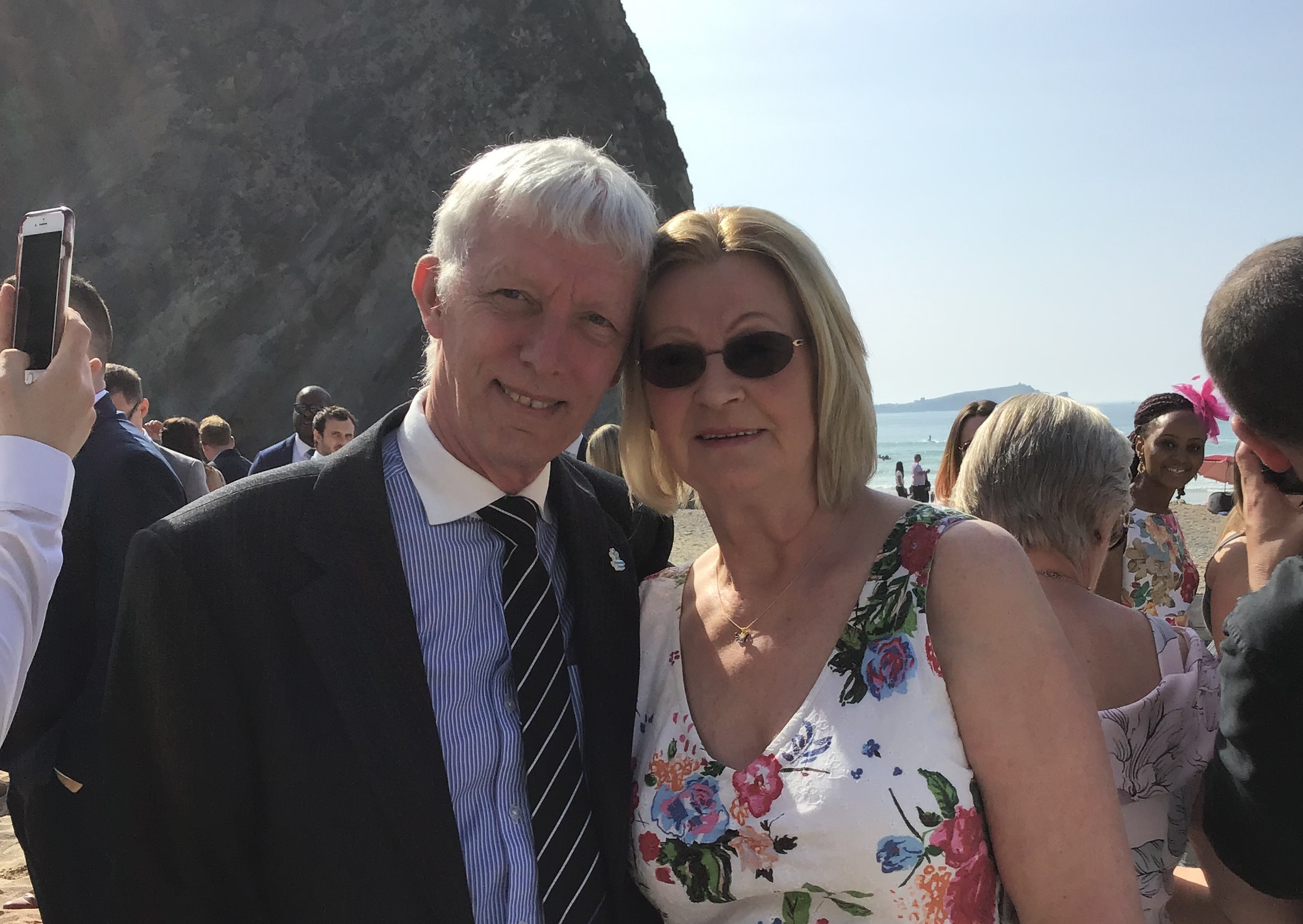 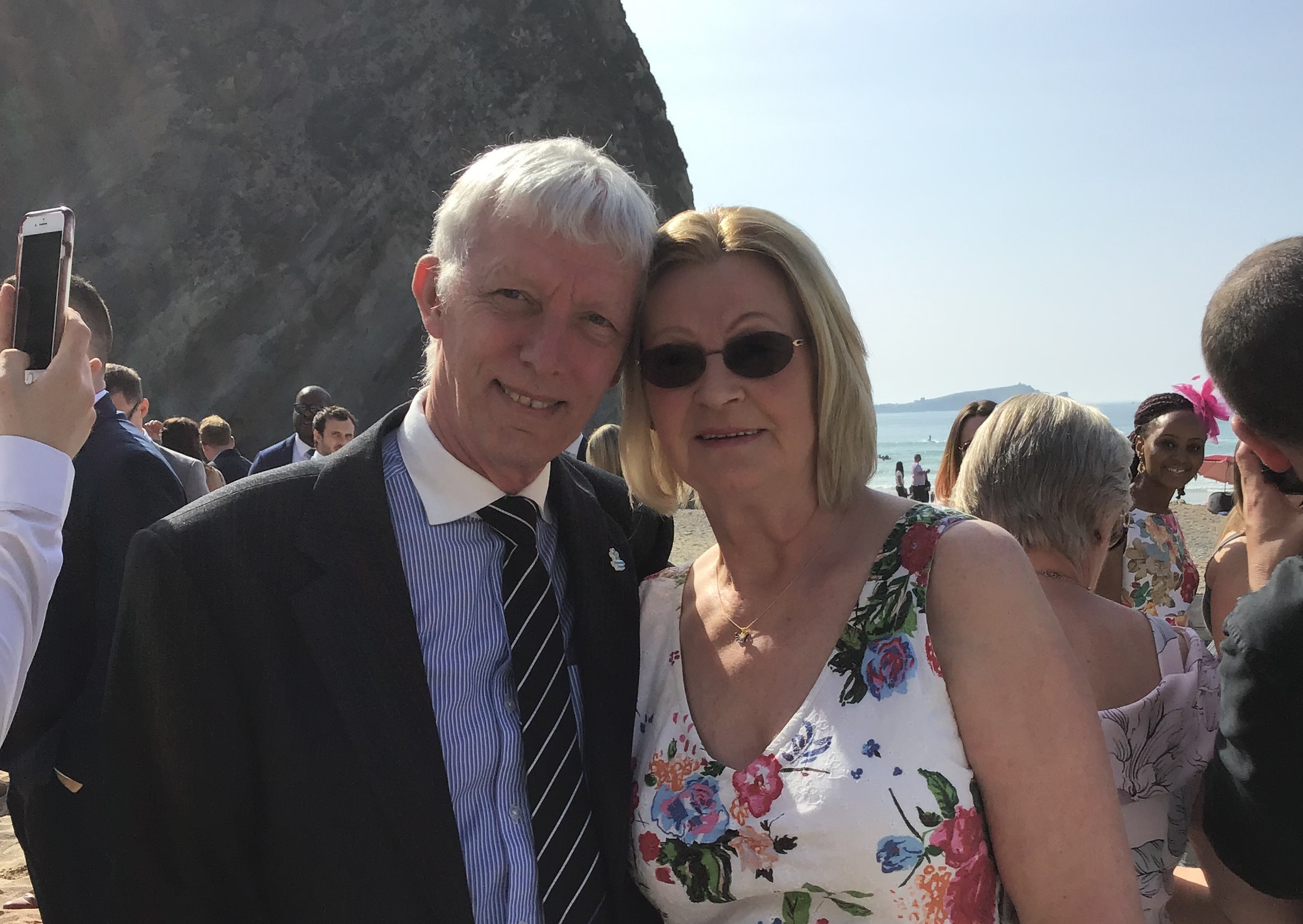 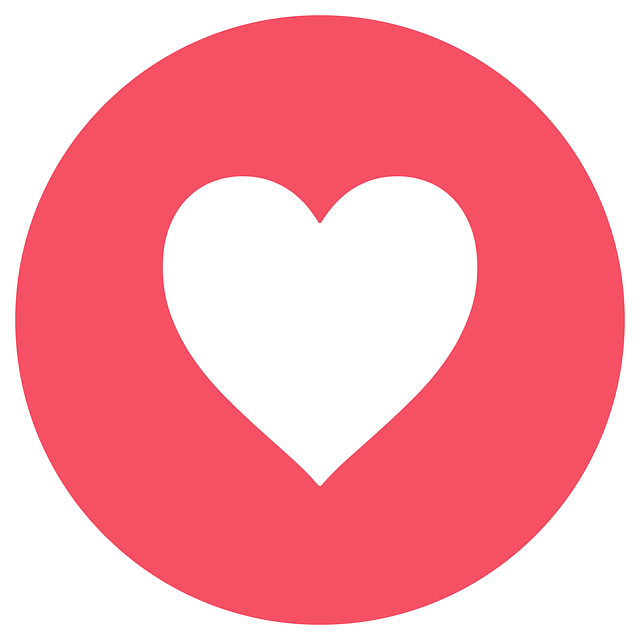 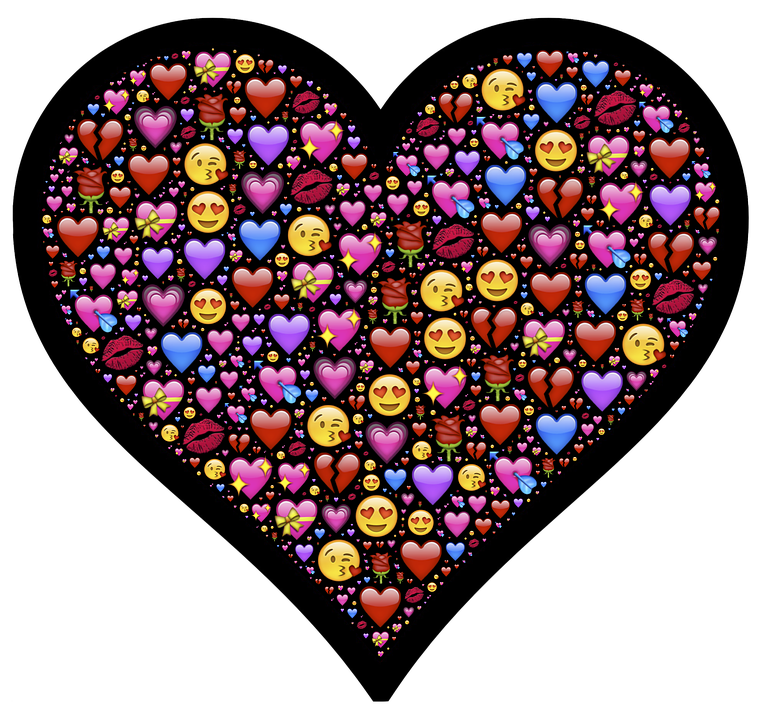 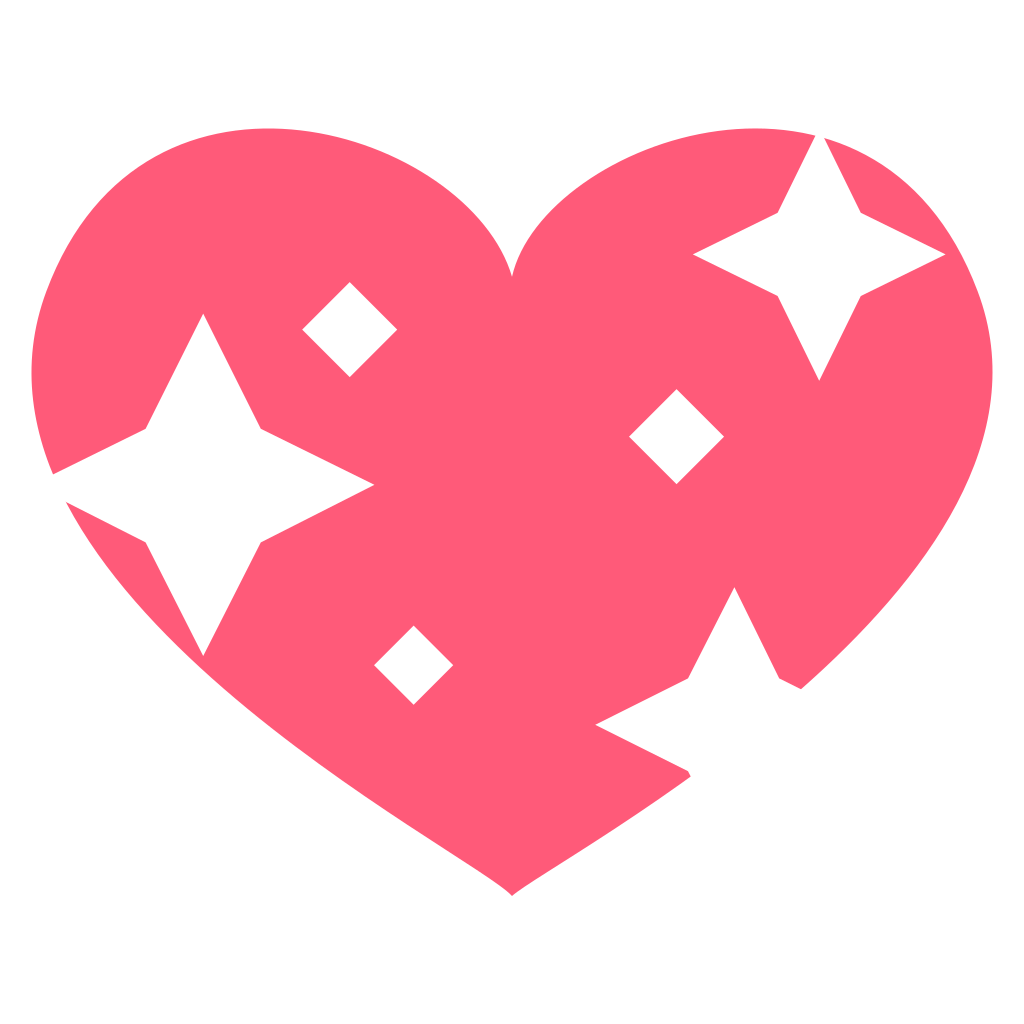 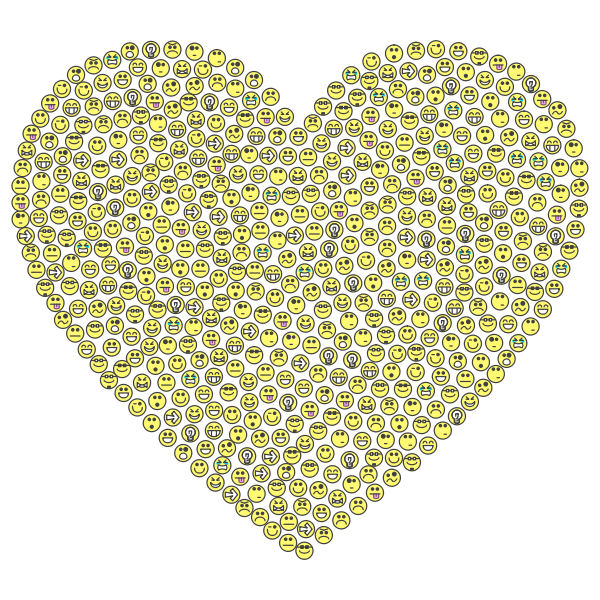 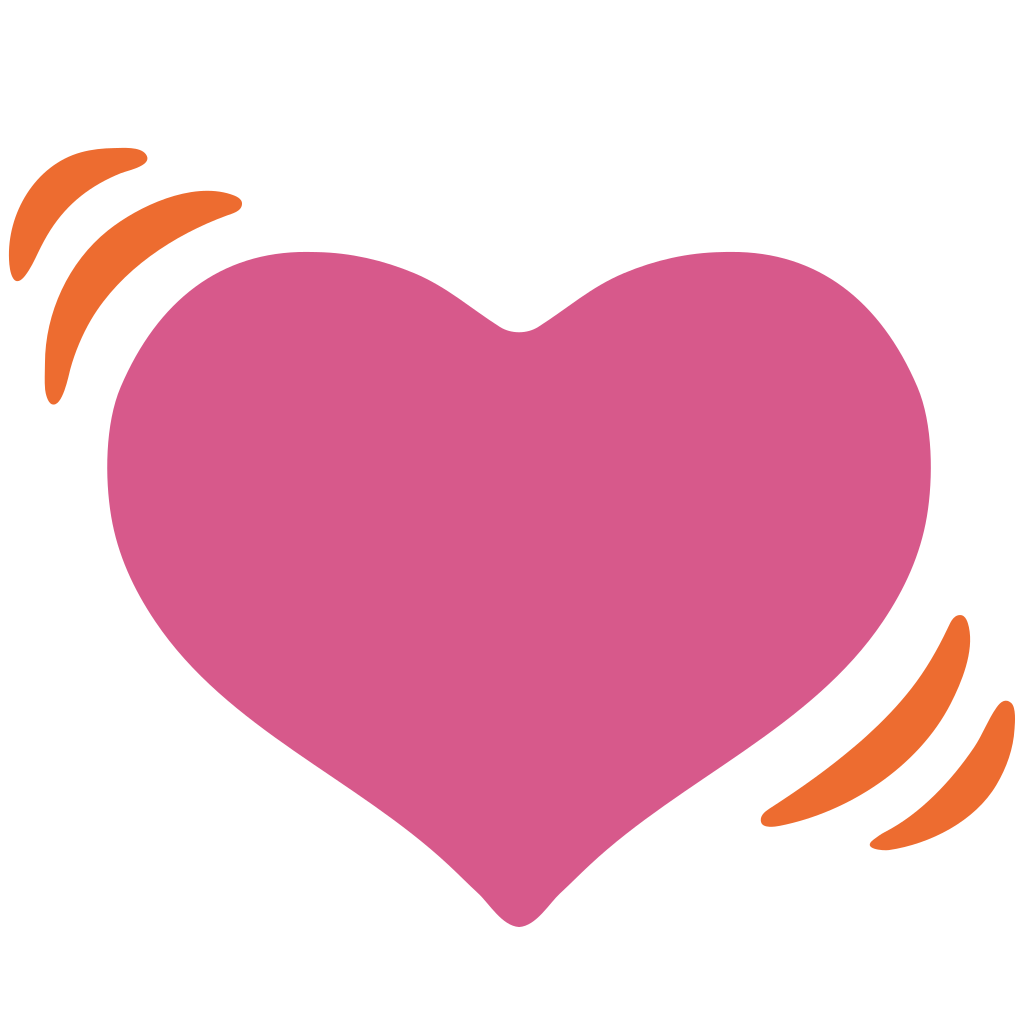 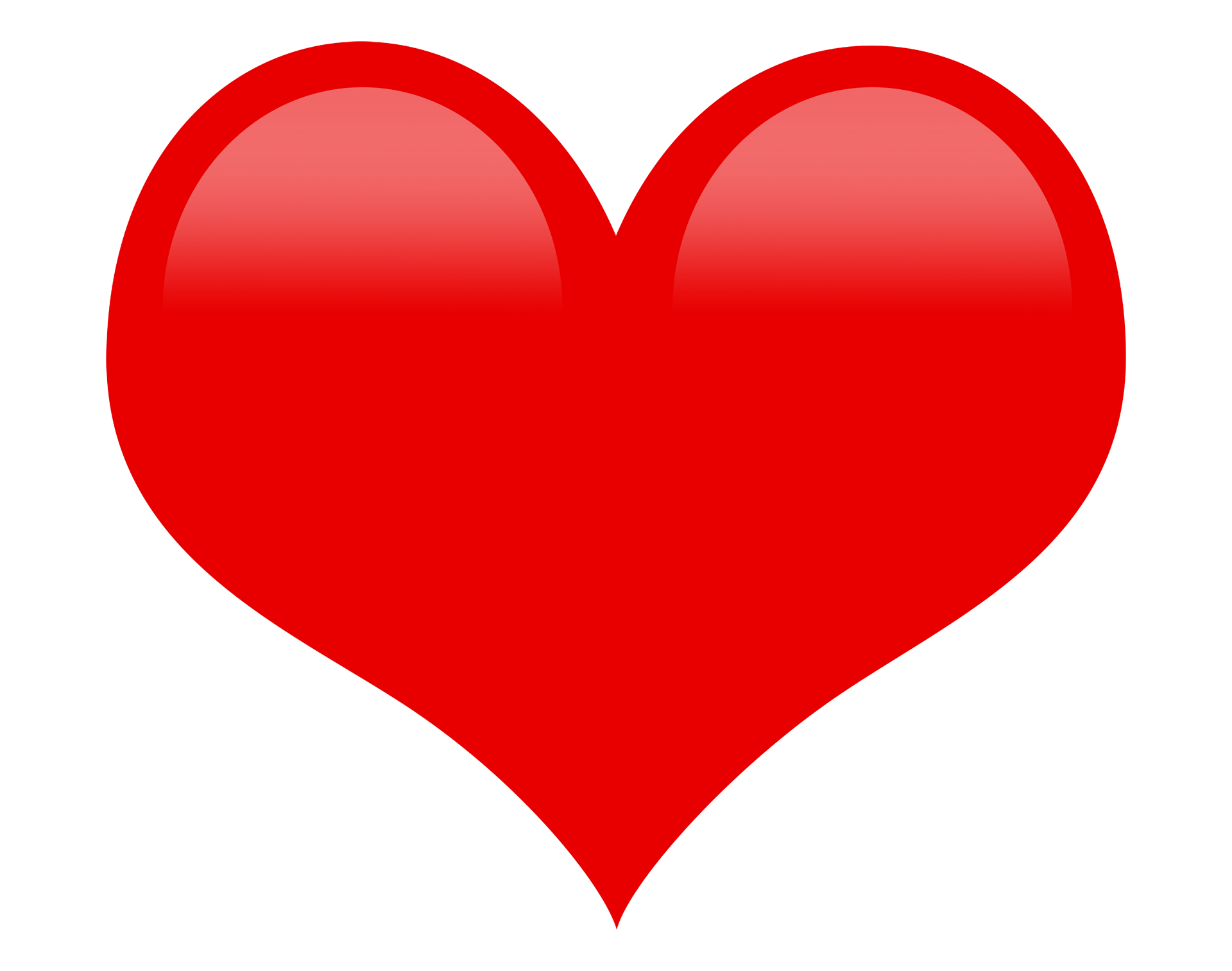 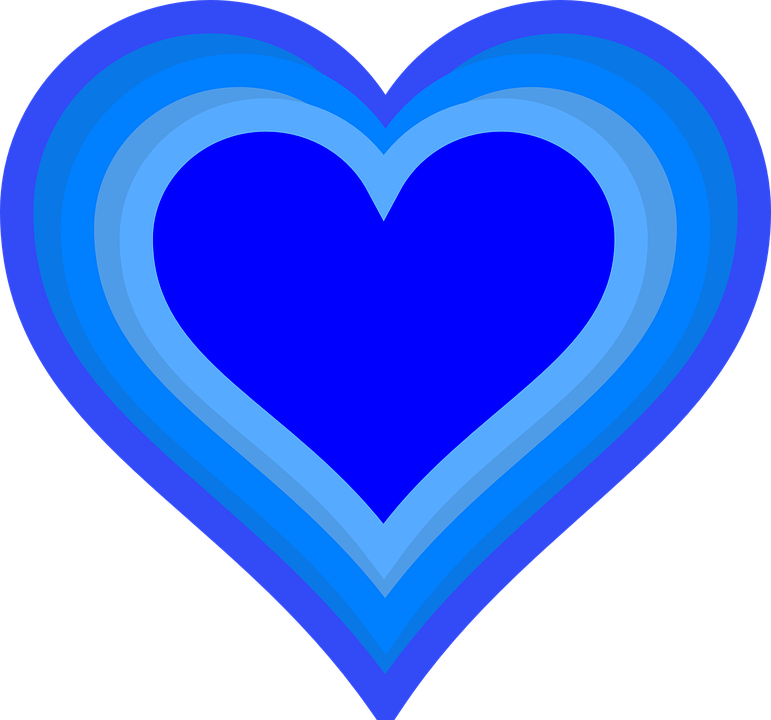 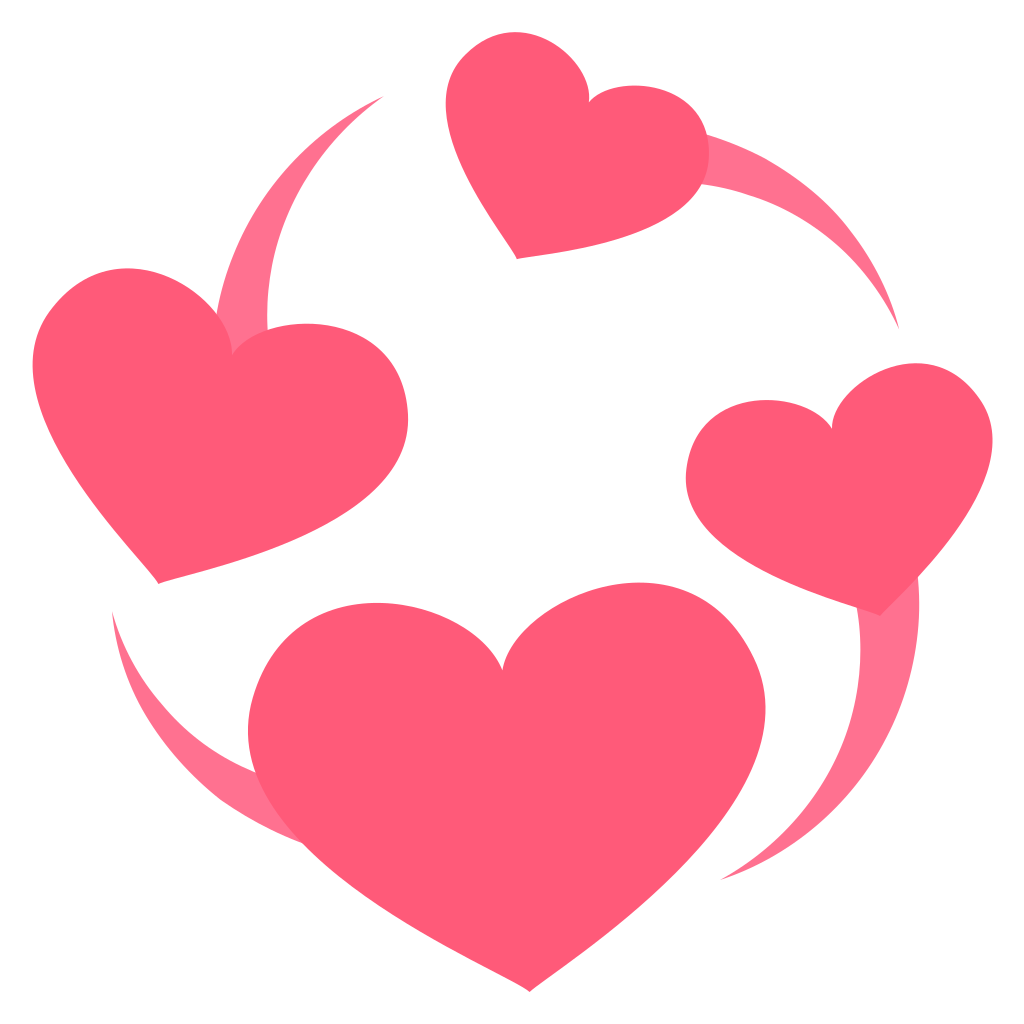 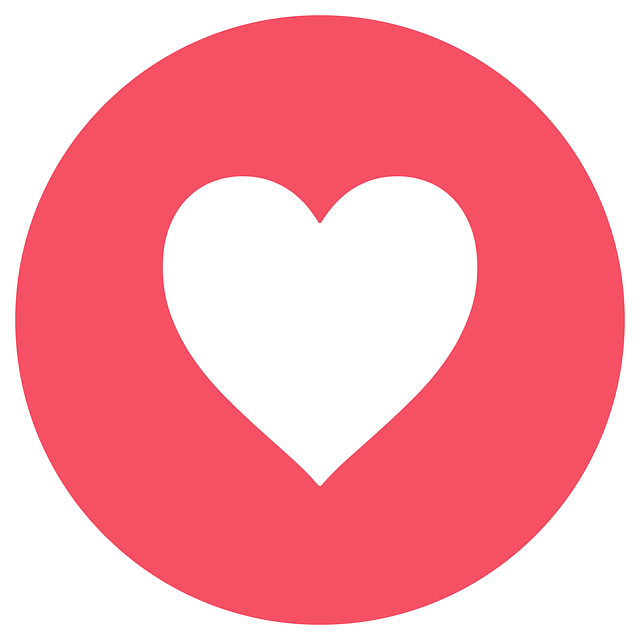 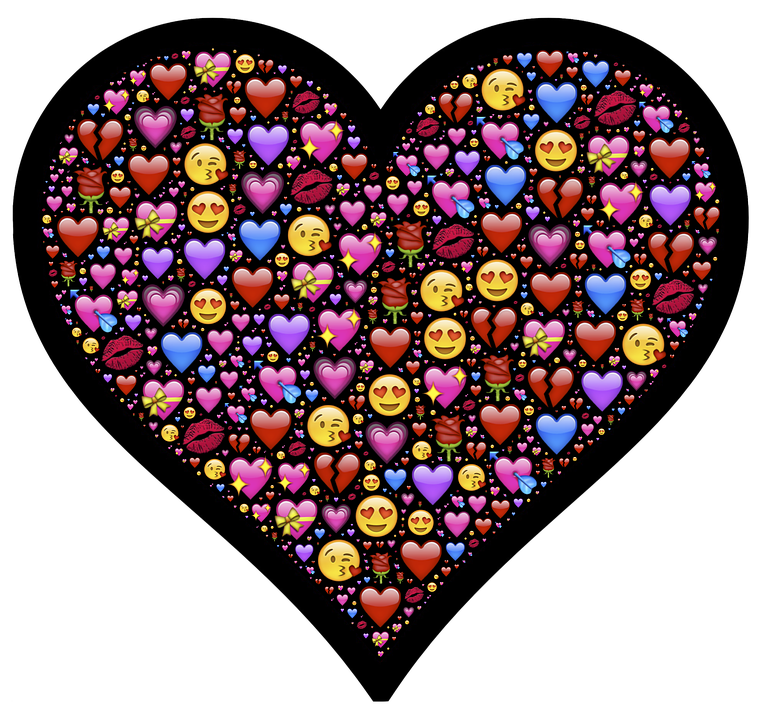 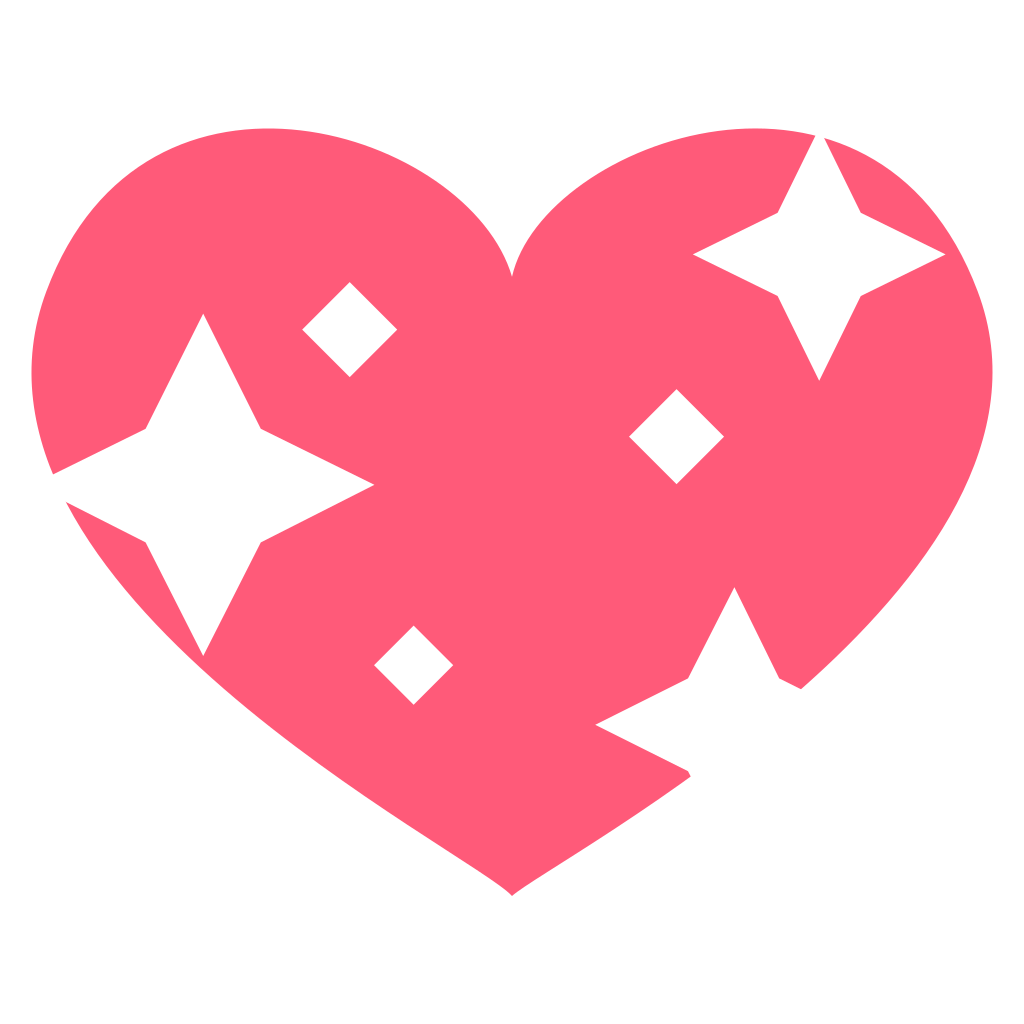 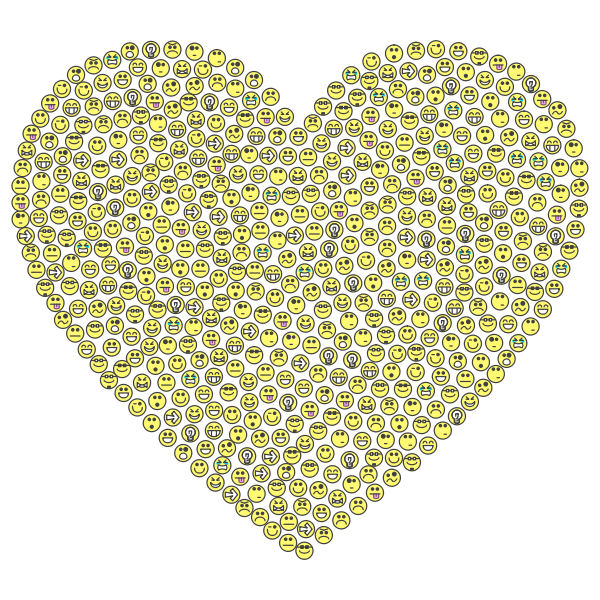 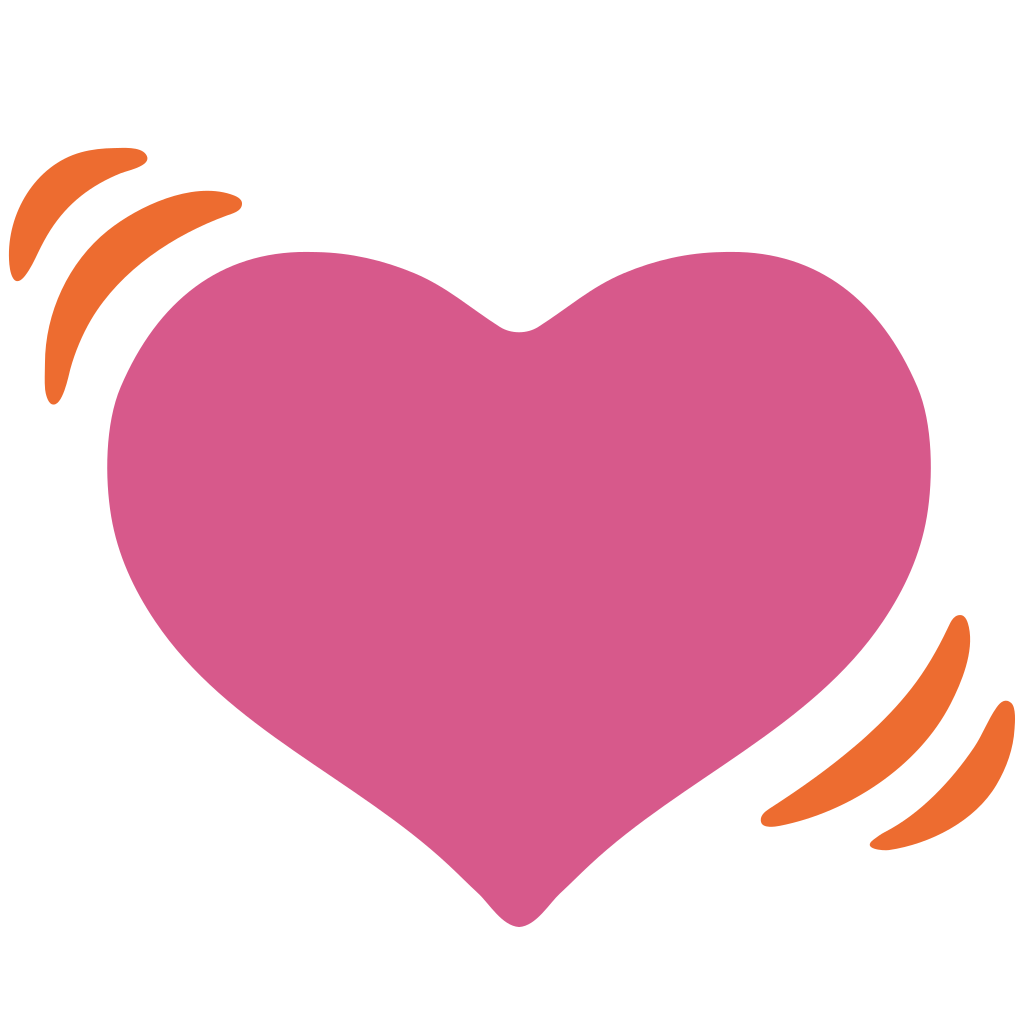 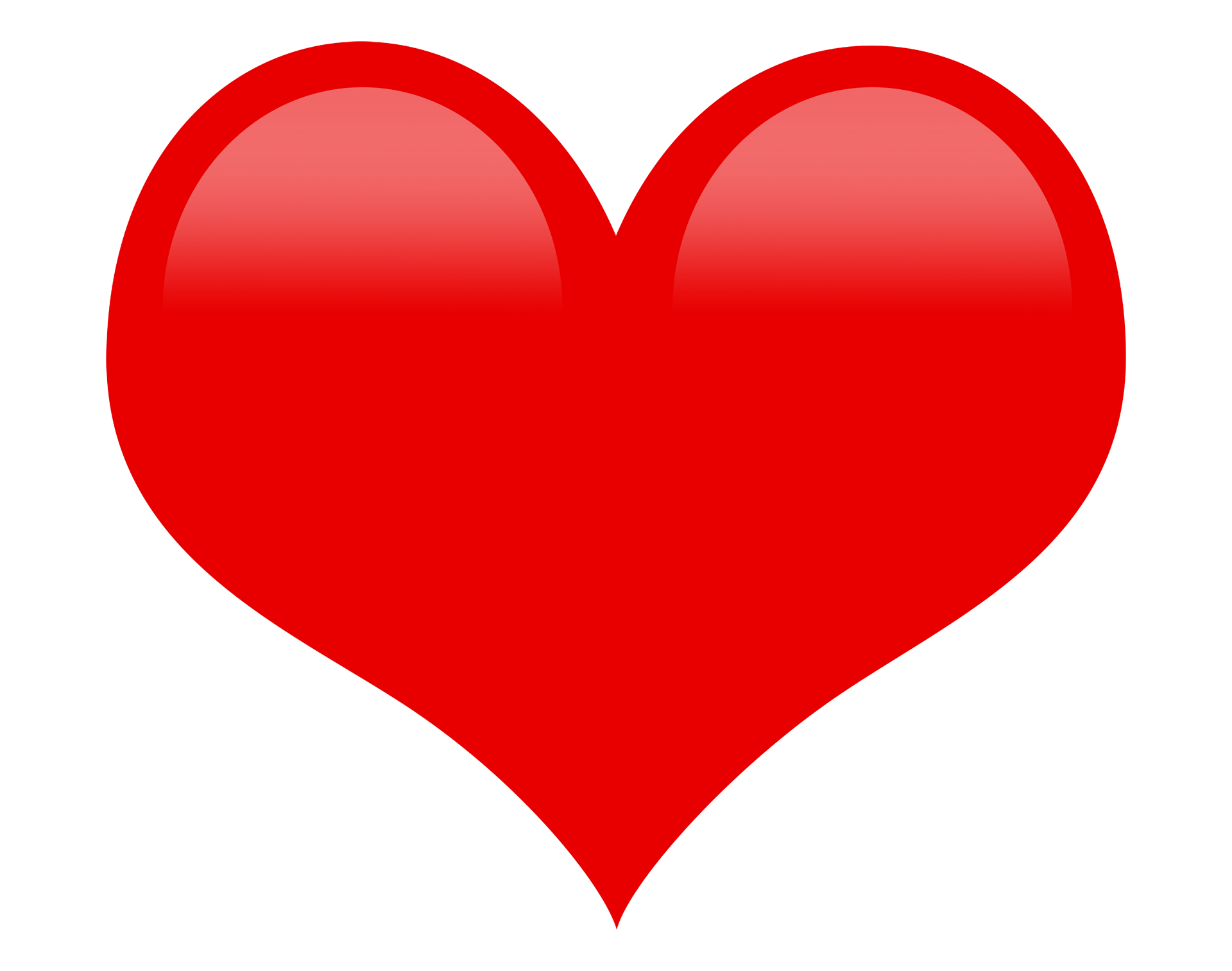 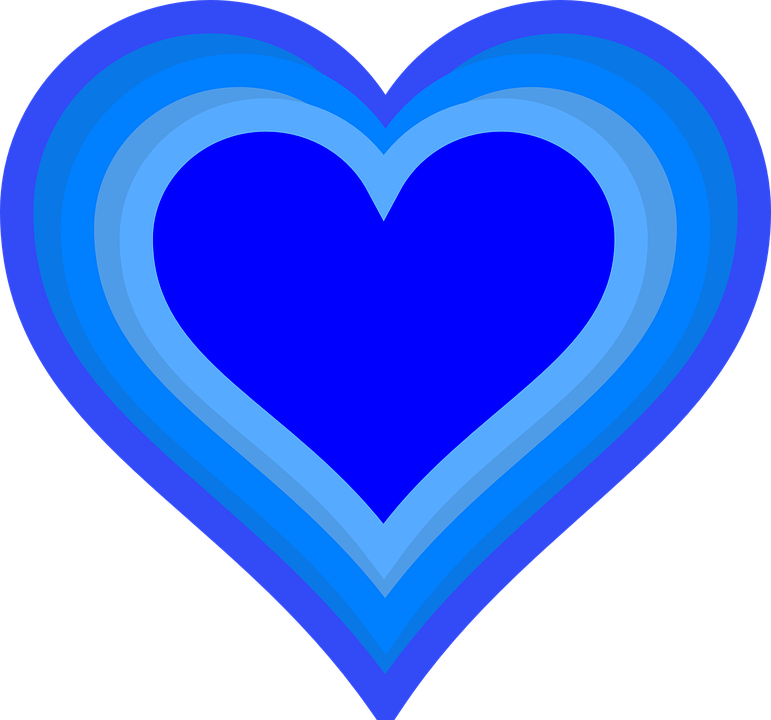 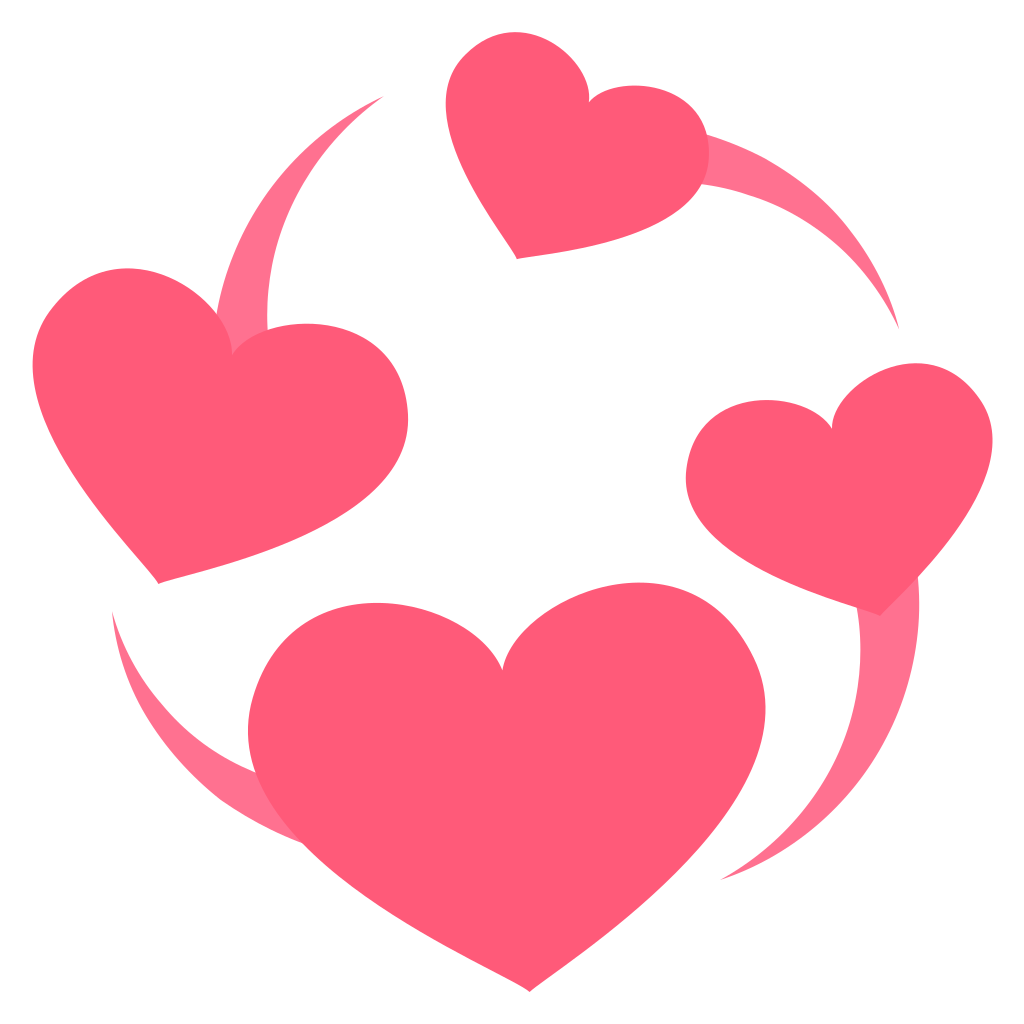 Here is some information from:Shropshire Telford and Wrekin Dementia Action Alliance: We’re just trying to sign off on a booklet of resources across the county for people living with dementia….LOOK OUT FOR IT  PATIENT PARTICIPATION GROUP, MARDEN MEDICAL PRACTICE, 25 Sutton Road, Shrewsbury SY2 6DLTEL:  01743 241313      Email:  marden.marden@nhs.net        Web:  www.mardenpractice.gpsurgery.net